Dr. Jane 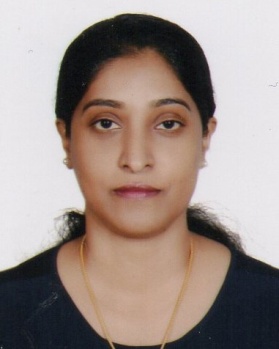 (DHA General Dentist License)(Karnataka State Dental Council, India.) Sharjah, United Arab EmiratesJane.377899@2freemail.com C/o- +97151685421Career ProfileEnthusiastic, career oriented and talented dental professional with excellent knowledge of dental care processes and procedures. Looking forward to taking up the responsibilities of a dentist in a reputable medical facility and utilize my professional skills to improve client satisfaction, achieve career enhancement and thus benefiting the organization. Professional StrengthsPossess 18 years of professional experience as a Dentist.Extensive knowledge of medical tools and equipments used in dental treatments.Have excellent command over written and verbal communication and excellent inter-personal skillsIn-depth knowledge of examining x-rays, filling cavities, root canal treatments, replacement of missing teeth. Ability to perform dental surgical procedure effectively and efficiently.In-depth knowledge of various preventive measures on teeth related diseases.Ability to provide effective oral hygiene techniques.Good knowledge of clinical practices and protocols Is flexible and adaptableProfessional ExperienceMay-2016 to Present |General DentistBetter Life Clinic LLC., Bur Dubai, Dubai-UAEExamining patients and interpreting radiographs and diagnostics test to determine the type and extend of dental disease, disabilities.Restoring the form and function of carious and fractured teethPerform dental prophylaxis and implementing teeth whitening procedures.Topical fluoride treatmentRoot Canal ProceduresPerforming Tooth extractions - non-surgical and surgicalTooth replacement using partial and complete denturesPreventive and interceptive procedures in childrenPulpotomy and pulpectomy procedures in childrenCrown and bridge treatment planning and restoration.Aesthetic teeth contouring and cosmetic correctionsReassuring anxious patients’ and clearly explaining procedures May-1998 – June-2012 | General DentistManjooran’s Dental Specialty Centre, Trissur, Kerala-IndiaJob responsibilities :Providing professional dental services and care to patients.Examining patient’s teeth, gums and diagnosing their dental conditions and interpreting radiographs.Restoring the form and function of carious and fractured teethOral prophylaxis and teeth whiteningTopical fluoride treatmentRoot Canal ProceduresTooth extractions - non-surgical and surgicalTooth replacement using partial and complete denturesPreventive and interceptive procedures in childrenPulpotomy and pulpectomy procedures in childrenPlacement of crowns and bridgesAesthetic teeth contouring and cosmetic correctionsReassuring anxious patients’ and clearly explaining procedures Oct-1995 – April-1998 | General DentistProf. N.D.George Memorial Dental Clinic, Trissur, Kerala-IndiaJob responsibilities :Diagnosing disease, planning appropriate treatmentPerform cavity filling and sealant applicationExtract teeth and replace portions of lost tooth crownScaling and polishingAnesthetize patients prior to a procedureAssist senior Dental Doctors in delicate surgeriesPrescribe post-procedure medications for patientsFollow-up on patients who underwent surgeryEducational Summary1994 | Bachelor of Dental Surgery            College of Dental Surgery Manipal – University of MangaloreAug-1994 – Aug-1995 | INTERNSHIPCollege of Dental Surgery Manipal, Karnataka -IndiaExperience involved :Conducted IDA Camp Dental Awareness 
Conducted Health Education
Involved in various types of cases which included:
 *Root canal treatment 
 *Dental cleanings
 *Composites, Amalgam Restorative fillings and Complete Dentures.
 *Fixed Partial dentures
 *Oral Prophylaxis
 *Impaction, Bleaching, extractionsPersonal information Date of Birth		:	29.06.1973Status			:	MarriedLanguages known	:	English, Hindi, Malayalam (Fluent)				Arabic & Tamil  (Fair)Place of Residence	:	Sharjah.